Instruction for publication: the percentage of originality must be at least 90%; articles are accepted in English; requirements for the structure and content of scientific publications (according to international standard IMRAD) are presented in a separate document. Expert opinion must be provided for each article.Ivan Ivanov1,, Petr Petrov2, and Oleg Sidorov1 1 Tyumen Industrial University, Volodarskogo str., 38, Tyumen, 625000, Russia2 Moscow State University of Civil Engineering, Yaroslavskoeshosse, 26, Moscow, 129337, RussiaAbstract. Leave 8mm on top and 10mm after annotation. Title «Abstract» should be printed in bold font in Arial type, 9 font size. The abstract text must be typed in Times, 9 font size, as a single paragraph right after the title «Abstract». Text must be printed with single spacing. Abstract should be located in the center of the sheet with a 17 mm offset from the left and right margins of the page. Abstract should not exceed 200 words. 1 Page layout The article volume should be at least 6 pages without taking into account reference list.Use the page size of 170 x 250mm (width x height), in a single column format and set up the margins as shown in the table 1. The final printed area will be 130 x 210 mm. Don't add page numbers.Table 1. Setting margins in Word.Links should appear in the text in a row. (for example, [1], [2, 3], [4, 5], [7], [8-10]). Links in References set in the order in which they are quoted.In section Introduction, a review of world scientific publications is provided, confirming the absence of a solution to current problem in literary sources and indicating predecessors on whose research the work was based. The literature review should justify the need for research carried out by the author of the article. From the literature review follows the formulation of the relevance of the study.At the end of the article, the complete data of all authors in Russian and English should be written: surnames, names, patronymics (if applyable) in full, phone numbers, email addresses, names of organizations (completely according to the Charter of organizations), positions (without abbreviations).1.1 Title, authors and affiliations1.1.1 TitleName in bold font in Arial type, 16 font size, aligned. The first letter of the title should be written in capital letter, and the rest in lower case. Leave 22 mm free space above the title and 6 mm after the title. 1.1.2 Authors and affiliationsMaximum number of authors – 5. The name writing style is as follows: name in italics in Times font, size 10, surname in Times font, size 10, with comma after each author, except for the last one, which is separated by comma and the word «and». Don't use academic titles.The e-mail address of the corresponding author is drawn up as a footnote –   Corresponding author: author@email.org.Authors' affiliations must be printed in Times font, size 9. They must be preceded by a numeric superscript corresponding to the same superscript after the corresponding author name. Before submitting article, you must make sure that full names of all authors, as well as list of affiliations in English, including country, are written correctly.1.2 Text formattingThe text of your article should be formatted as follows:- Times, Times Roman or Times New Roman font, 10 font size.- The text must be printed with single spacing.- Paragraphs must be aligned. - The first paragraph after section or subsection must not be indented; subsequent paragraphs should be indented 5 mm.The use of sections to separate text is mandatory. To separate the article into sections, use the formatting shown in table 2. Table 2. Formatting sections, subsections and paragraphs.2 Figures and tablesFigures and tables should be of high quality, contrasting well, editable, ready for publishing, inserted at the appropriate place in the text. Make sure that the text size in figiures is equal to the size of the main text (10 size), and the lines are not thinner than 0,25 pt. (The presence of at least one graphic material is mandatory for publication)2.1 Signatures / numeration Signatures must be printed in Times font, 9 size. It should be centered above tables and to the left below figures. 2.2 Positioning Place the figure as close as possible after the place where it was first indicated in the text (For example: The Earth model is shown in the figure 1.) It is important, that if you borrow images from the Internet, you must indicate the source of borrowing in the caption. Stonehenge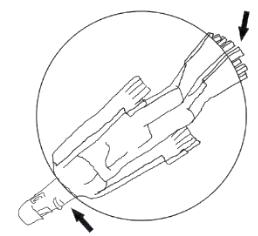 Easter IslandFig. 1. Model of Earth, Source: https://xxxxx.org2.3 Color illustrationsYou can use color illustrations for the online version of the collection, but any printed version will be printed in black and white. Please check if this is the case. If the print version will be black and white only, you should carefully check the figure captions and remove all references to color in figures and text. In addition, some color figures will degrade or lose information when converted to black and white automatically, and this should be taken into account when preparing material.3 Equations and mathematicsEquations should be centered and editable, numerated with a number by the right side.Ts (l,t) = Tg (l,t)							 (1)Ts (l,t) = Tg (l,t) Tb (x   , t) = 0					 (2)Use italics for variables (i) and bold highlight (i) for vectors. The order of the brackets must be {[()]}, except cases when brackets are special. Links should be typed in font size 9, no heading.ReferencesReferences must be no older than 10 years.Permitted % of self-citation – no more than 30%.The list of references should include at least 15 scientific publications available to a wide range of English-speaking readers in English. Online links should be linked to the original source, if possible. Please be careful when including the link.Scientific publications included in the database Scopus or Web of Science, can be found on the website https://www.sciencedirect.com (e.g. by keywords).Internet sources are listed in the bibliography only if they are peer-reviewed, open-access, English-language scientific publications. Not quote Russian-language, journalistic and advertising articles.Interstate or used in many states normative English-language documents. Not include Russian SNiPs, GOSTs, etc. (can be given in text with the title «Russian Standard…»).References should not include educational literature (textbooks, tutorials, instructions must be excluded)References must be cited in the text by placing consecutive numbers in brackets (for example, [1], [2, 5, 7], [8-10]). They must be numerated in the order in which they are quoted. Complete link should provide enough information to find the article. Links to printed journal articles should usually contain:• authors, in the form: first name followed by last name,• journal title (short),• issue number (bold font),• article number or page numbers,• publication year (in brackets). Authors should use the forms shown in table 3 in the final bibliography. Table 3. Font types for bibliography.1) Vera Murgul, Procedia Engineering, 117, 808-818 (2015) doi:10.1016/j.proeng.2015.08.145 Ivan Ivanov8 (987) 654-32-10author1@email.orgTyumen Industrial UniversityProfessor of the department «Road transport, construction and road machines»Petr Petrov8 (513) 237-45-15author2@email.orgMoscow State University of Civil EngineeringProfessor of the department «Descriptive Geometry and GraphicsOleg Sidorov8 (754) 789-10-11author3@email.orgTyumen Industrial UniversityProfessor of the department «Road transport, construction and road machines»MarginmmUpper24Lower16Left20Right20FontSpacingNumerationsection12 size Arial bold6 mm before 3 mm after1, 2, 3 etc.subsection10 size Arial bold6 mm before 3 mm after1.1, 1.2, 1.3 etc.paragraph10 size  Arial italics6 mm before 3 mm after1.1.1, 1.1.2, 1.1.3 etc.ElementTypeAuthorsUsualFirst name, last nameJournal titleUsualBook title,collection titleItalicsIssue numberBoldPage numberUsualYearUsualIn bracketsdoiUsualif applicable